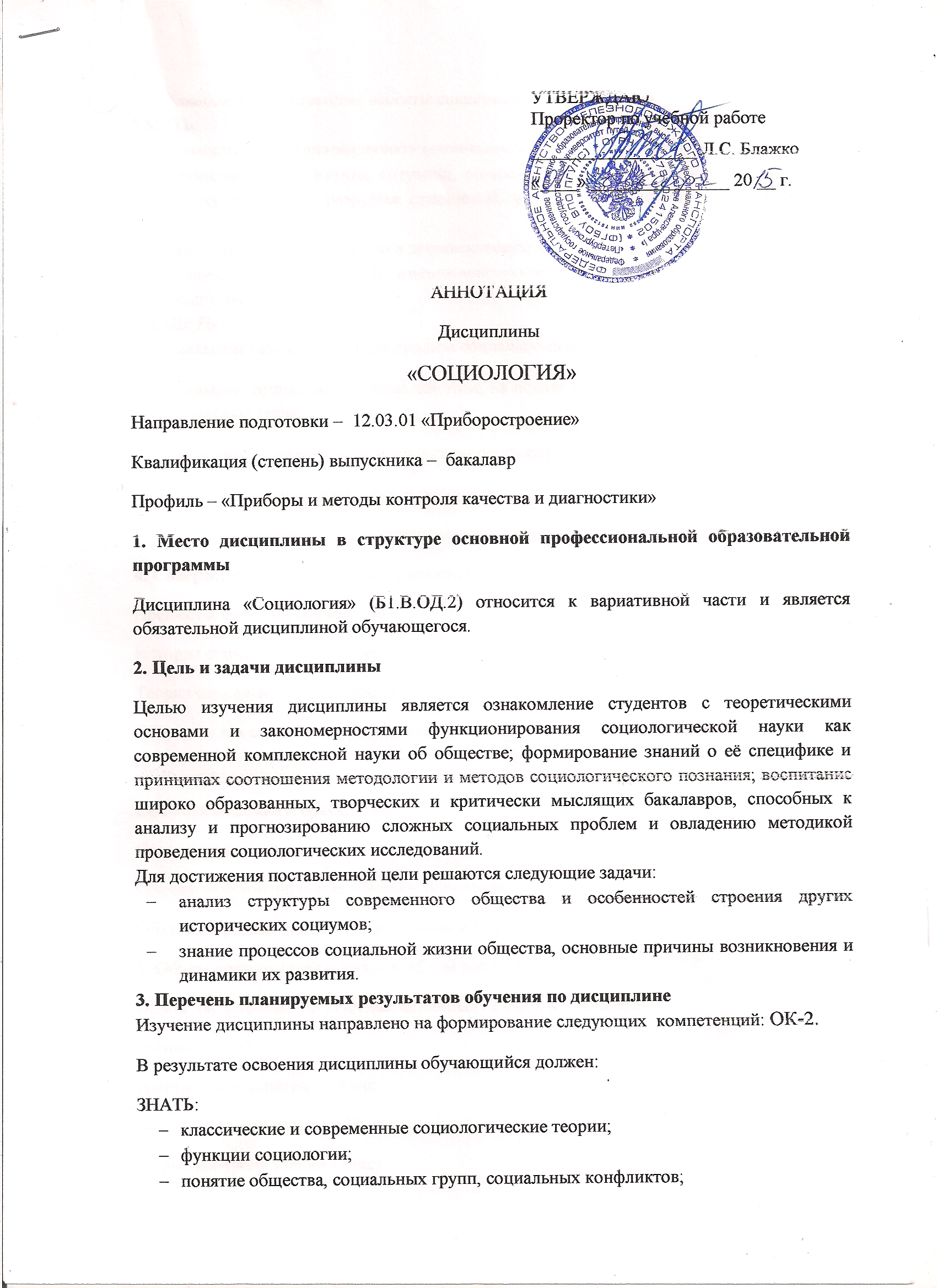 наиболее существенные аспекты современной картины мира.УМЕТЬ:самостоятельно анализировать социально-политическую и научную литературу;разрешать конфликтные ситуации, оценивать качества личности, отстаивать свою точку зрения, не разрушая отношений, учиться на собственном опыте и опыте других; анализировать социальную и экономическую информацию;выделять взаимосвязь и взаимозависимость развития личности и социальной системы.ВЛАДЕТЬ:навыком самостоятельного анализа социально-политической и научной литературы;навыком социального взаимодействия, на основе принятых в обществе моральных и правовых норм;методами проведения социальных экспериментов и обработки результатов;навыком ведения дискуссии и полемики;навыком критического восприятия информации.4. Содержание и структура дисциплиныПредмет и функции социологии.История социологических учений.Теория социальной стратификации.Общество как социокультурная система.Этническая социология.Социология семьи и брака.Социология личности.Социальный контроль и девиантное поведение.Объект и предмет экономической социологии.5. Объем дисциплины и виды учебной работыОбъем дисциплины – 2 зачетные единицы (72 час.), в том числе:лекции – 16 час.практические занятия – 16 час.контроль  - 9 час.самостоятельная работа – 31 час.Форма контроля знаний - зачет